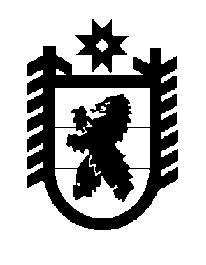 Российская Федерация Республика Карелия    ПРАВИТЕЛЬСТВО РЕСПУБЛИКИ КАРЕЛИЯПОСТАНОВЛЕНИЕот  17 октября 2016 года № 380-Пг. Петрозаводск О внесении изменения в постановление Правительства  Республики Карелия от 17 декабря 2013 года № 364-П Правительство Республики Карелия п о с т а н о в л я е т:Внести в Перечень сельских населенных пунктов и рабочих поселков, входящих в состав городских поселений, на территории которых преобладает деятельность, связанная с производством и переработкой сельскохозяйст-венной продукции, утвержденный постановлением Правительства Республики Карелия от 17 декабря 2013 года № 364-П  «О реализации в Республике Карелия федеральной целевой программы «Устойчивое развитие сельских территорий на 2014 – 2017 годы и на период до 2020 года» (Собрание законодательства Республики Карелия, 2013, № 12, ст. 2295; 2014, № 6, ст. 1037; 2015, № 4, ст. 699; № 7, ст. 1402), изменение, дополнив его пунктом 6 следующего содержания:«6. На территории Калевальского национального муниципального района:поселок городского типа Калевала, поселок Куусиниеми.».           Глава Республики Карелия                                                                  А.П. Худилайнен    